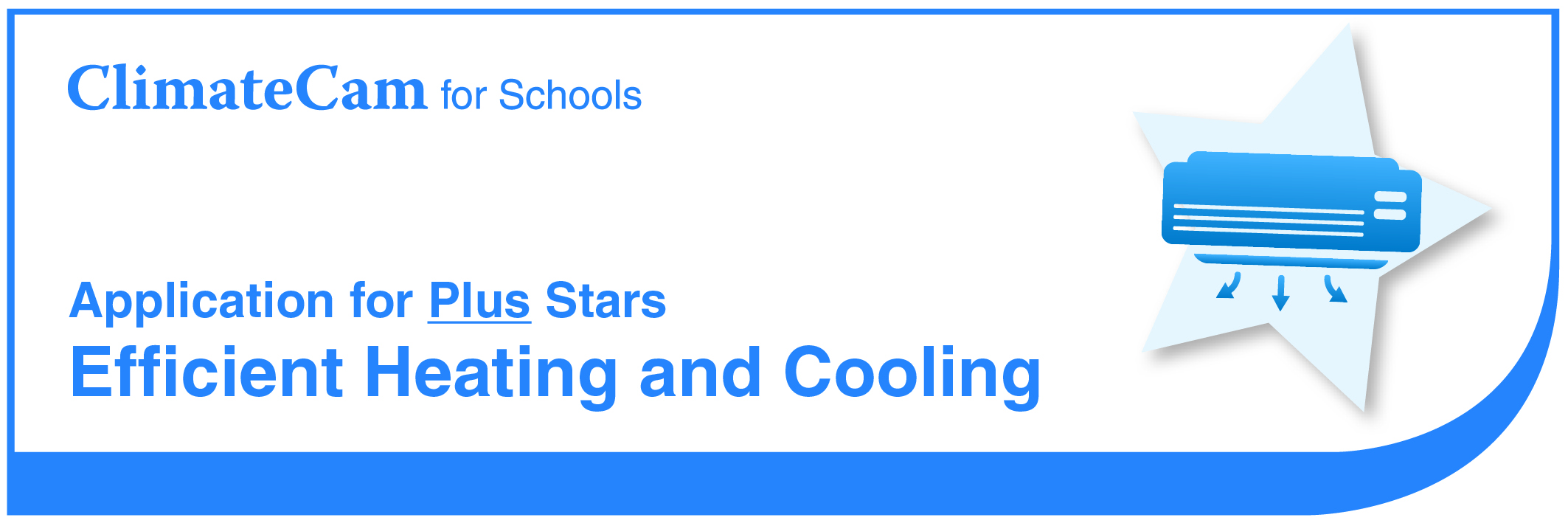       SchoolStar CriteriaHeating and Cooling Audit.The school has undertaken an audit of heating and cooling use in the school. The audit details the types of heaters and air-conditioners used and investigates options for improving the thermal efficiency of their buildings.(Note: this can be undertaken as part of a detailed energy audit).Evidence: Results of the Heating and Cooling audit, including all details above. Policy.The school has developed and commenced implementation of an Efficient Heating and Cooling Policy which includes commitments relating to:PurchasingConsidering thermal improvementsChoosing efficient heater and cooling systemsOperationTemperature settings and conditions of useEvidence: A copy of the Efficient Heating and Cooling Policy. 